КОТИРОВОЧНАЯ ДОКУМЕНТАЦИЯ Запрос котировок №195 на выполнение работ по благоустройству территории НУЗ «Отделенческая клиническая больница на ст. Пенза ОАО «РЖД», расположенного по адресу: . Пенза, ул. Урицкого, 118Заказчик: Негосударственное учреждение здравоохранения «Отделенческая клиническая больница на станции Пенза открытого акционерного общества «Российские железные дороги»; сокращенное официальное наименование учреждения: НУЗ «Отделенческая клиническая больница на ст.Пенза ОАО «РЖД»Адрес: . Пенза, ул. Урицкого, 118E-mail: buhgalteriya@okb58.ru, тел: 8 (841) 258-19-91, факс: 8 (841) 258-89-54Контактное лицо: Главный бухгалтер Гронская Елена Борисовна (841) 258-19-91, бухгалтер – Зимина Марина Ивановна тел. (841) 258-19-91Способ запроса: запрос котировок в бумажной форме или по электронной почтеПредмет запроса котировок: на выполнение комплекса работ по благоустройству территории        ОБЪЕКТА ЗАКУПКИТЕХНИЧЕСКОЕ ЗАДАНИЕМаксимальная сумма не более 203430 (Двести три тысячи четыреста тридцать) рублей 00 коп. с НДС.Закупка производится в соответствии с требованиями Положения о закупке товаров работ и услуг для нужд негосударственных учреждений здравоохранения ОАО «РЖД» от 2 апреля ., размещённого на сайте заказчика.Условия исполнения договора:Требования по исполнению договора: Все  работы осуществлять с учетом требований действующих норм и правил РФ.Место выполнения работ:  . Пенза, ул. Урицкого, 118 Сроки и условия выполнения работ:10 рабочих дней с момента подписания договораСтоимость работ должна включать:  Все расходы Исполнителя, которые могут возникнуть в ходе исполнения договора, в том числе: на перевозку, страхование, уплата таможенных пошлин, налогов и др. обязательных платежей.Срок и условия оплаты: авансовый платеж в виде 30% от стоимости работ, окончательный расчет осуществляется в течение 60 банковских дней после подписания Сторонами акта сдачи-приемки работ. Особые условия: в случае, если Участник подает котировочную заявку на Услугу, являющийся аналогом, то данная Услуга по техническим характеристикам не должен быть хуже, а по некоторым критериям даже лучше (либо аналогичным), чем те, которые были предложены Заказчиком в котировочной документации.Источник финансирования:  доходы, полученные от предпринимательской деятельности.С котировочной заявкой необходимо обязательно предоставить все копии регистрационных удостоверений, сертификатов соответствия, и других соответствующих документов на Товар (заверенные печатью). В случае, если Товар не подлежит сертификации, предоставить информационную справку. В котировочной заявке на каждую позицию предлагаемого Товара необходимо в обязательном порядке указывать технические характеристики (в противном случае Заказчик вправе отклонить заявку участника).Место подачи котировочных заявок: НУЗ «Отделенческая клиническая больница на ст.Пенза ОАО «РЖД» – . Пенза, ул. Урицкого, 118 (административный корпус, приёмная главного врача)Срок начала подачи котировочных заявок:         с 15.00                  08.07.2019г.            Срок окончания подачи котировочных заявок: до 12.00                12.07.2019г.                Дата рассмотрения котировочных заявок:           в 13.00                 12.07.2019г.Участники: запрос котировок проводится среди индивидуальных предпринимателей и юридических лиц, независимо от формы собственности.Антидемпинговые меры: Антидемпинговые меры не предусмотрены.Обеспечение заявок: Обеспечение заявок не предусмотрено.Обеспечение договора: Обеспечение договора не предусмотрено.Порядок подачи заявок: Участник закупки может подать только одну заявку по одному лоту для участия в закупке. Если участник закупки подает более одной заявки по лоту, а ранее поданные им заявки по этому лоту не отозваны, все заявки такого участника закупки по лоту отклоняются.Заявки на участие в закупке действуют до момента заключения договора. Основанием для отказа в приеме заявки является истечение срока подачи заявок или несоответствие конверта с заявкой следующим требованиям: на конверте указываются наименование и номер закупки, на участие в которой подается заявка, номер лота, а также наименование, адрес и индивидуальный налоговый номер участника закупки.В случае направления заявки по электронной почте, заархивированный файл должен иметь расширение.rar (или .zip), имя файла должно соответствовать формату «Наименование участника. Котировка №.rar (или .zip)». Вместо набора символов «Наименование участника» указать наименование участника, а вместо символа «№» участник должен указать номер запроса котировок. Документы, содержащиеся в архиве и имеющие формат *.pdf, должны быть отсканированы с оригинала или заверенной нотариальной копии и иметь разрешение не менее 100dpi. Допускается сканиерование в черно-белом режиме.Заказчик или организатор процедуры закупки принимает конверты с заявками до истечения срока подачи заявок, за исключением конвертов, на которых отсутствует необходимая информация, незапечатанных и поврежденных конвертов.По истечении срока подачи заявок конверты с заявками не принимаются. Конверт с заявкой, полученный заказчиком или организатором процедуры закупки по истечении срока подачи заявок по почте, не вскрывается и не возвращается.Участник закупки вправе изменить или отозвать свою заявку до истечения срока подачи заявок.Котировочная заявка должна включать цену за единицу (если указание цены за единицу предусмотрено котировочной документацией) и общую цену предложения. Участником должны быть указаны марки, модели, наименования предлагаемых товаров, работ, услуг.Цены необходимо приводить в рублях с учетом всех возможных расходов участника. Цены должны быть указаны с учетом НДС и без учета НДС.Для целей единообразного подхода к расчету сумм технического предложения суммы с учетом НДС необходимо рассчитывать следующим образом: цена единицы товаров, работ, услуг без учета НДС, округленная до двух знаков после запятой, умножается на количество, полученное значение округляется до двух знаков после запятой и умножается на 1,20 (либо иной коэффициент в зависимости от ставки НДС, применяемой в отношении участника).Котировочная заявка должно содержать все показатели и характеристики товаров, работ, услуг, условия исполнения договора, предусмотренные котировочной документацией и необходимые для рассмотрения и оценки котировочной заявки участника. Характеристики товаров, работ, услуг должны быть изложены таким образом, чтобы при рассмотрении и оценке заявок не допускалось их неоднозначное толкование, числовые показатели при описании характеристик товаров, работ, услуг должны быть указаны в абсолютных величинах. Все условия котировочной заявки участника понимаются заказчиком буквально, в случае расхождений показателей изложенных цифрами и прописью, приоритет имеют написанные прописью.Предложение участника о цене, содержащееся в техническом предложении не должно превышать начальную (максимальную) цену договора (цену лота), установленную в котировочной документации (с учетом НДС и без учета НДС). Если в документации указаны цены за единицу закупаемых товаров, работ, услуг, в техническом предложении должны быть указаны цены за единицу по каждому из предлагаемых участником товаров, работ, услуг. Цена за единицу, предложенная участником, не должна превышать цену за единицу, установленную в котировочной документации (с учетом НДС и без учета НДС).В случае поставки товаров в техническом предложении должны быть указаны марки, модели, наименования предлагаемого товара по каждой номенклатурной позиции.Порядок направления запросов на разъяснение положений котировочной документации и предоставления разъяснений положений котировочной документации: Участник закупки вправе направить заказчику закупки письменный запрос на разъяснение документации о закупке в сроки, установленные в документации. Запрос от юридического лица оформляется на фирменном бланке участника закупки (при наличии), заверяется уполномоченным лицом участника закупки. Запрос может быть направлен посредством почтовой связи, факсимильной связи, курьерской доставки. Запрос не может быть направлен посредством электронной почты.Запрос о разъяснении котировочной документации, полученный от участника позднее установленного срока, не подлежит рассмотрению.Запрос о разъяснении котировочной документации может быть направлен с момента размещения котировочной документации, извещения о проведении запроса котировок на сайтах и не позднее чем за 2 (два) рабочих дня до окончания срока подачи заявок на участие в запросе котировок.В любое время, но не позднее, чем за 1 (один) день до окончания срока подачи котировочных заявок, могут быть внесены дополнения и изменения в извещение о проведении запроса котировок и(или) в котировочную документацию.Дополнения и изменения, внесенные в извещение о проведении запроса котировок и(или) в котировочную документацию, размещаются на сайтах в день принятия решения о внесении изменений.В случае внесения изменений в извещение о проведении запроса котировок и(или) котировочную документацию позднее чем за 2 (два) дня до даты окончания подачи заявок, заказчик обязан продлить срок подачи котировочных заявок таким образом, чтобы со дня размещения на сайтах внесенных в извещение о проведении запроса котировок и(или) котировочную документацию изменений до даты окончания срока подачи заявок оставалось не менее 5 (пяти) дней, либо, если в извещение о проведении запроса котировок и(или) котировочную документацию такие изменения вносятся в отношении конкретного лота, срок подачи заявок на участие в запросе котировок в отношении конкретного лота должен быть продлен таким образом.Заказчик не берет на себя обязательство по уведомлению участников о дополнениях, изменениях, разъяснениях в извещение о проведении запроса котировок, котировочную документацию, а также по уведомлению участников об итогах запроса котировок и не несет ответственности в случаях, когда участник не осведомлен о разъяснениях, внесенных изменениях, дополнениях, итогах запроса котировок при условии их надлежащего размещения на сайтах.Заказчик вправе отказаться от запроса котировок  в любое время, в том числе после подписания протокола по результатам закупки. Заказчик не несет при этом никакой ответственности перед любыми физическими и юридическими лицами, которым такое действие может принести убытки.Уведомление об отказе от проведения запроса котировок размещается на сайтах не позднее 3 (трех) дней со дня принятия решения об отказе от проведения запроса котировок.Вскрытие заявок: По окончании срока подачи котировочных заявок для участия в запросе котировок представленные заявки в конвертах, соответствующих Порядку подачи заявок, вскрываются.16.1. В случае установления факта подачи одним участником закупки двух и более котировочных заявок в отношении одного и того же лота при условии, что поданные ранее этим участником закупки котировочные заявки не отозваны, все котировочные заявки этого участника закупки, поданные в отношении одного и того же лота, не рассматриваются и возвращаются этому участнику закупки.Вскрытие конвертов и объявление информации, содержащейся в заявках производится в соответствии с очередностью их поступления в адрес заказчика.При вскрытии конвертов с котировочными заявками объявляется:1) наименование участника закупки;2) сведения, изложенные в финансово-коммерческом предложении участника закупки, используемые для оценки заявок;3) иная информация (при необходимости).Заказчик или организатор процедуры закупки может проводить аудиозапись процедуры вскрытия конвертов с котировочными заявками.При вскрытии конвертов с заявками документы по существу не рассматриваются.По итогам вскрытия конвертов формируется протокол, который подлежит публикации на официальном сайте не позднее 3 дней с даты его подписания.Рассмотрение и оценка заявок: Заявки рассматриваются в течение 10 рабочих дней после окончания срока подачи котировочных заявок на предмет их соответствия требованиям, установленным в запросе котировок цен, и сопоставляет их предложения по цене договора. Заказчик вправе продлить срок рассмотрения и оценки котировочных заявок, подведения итогов запроса котировок, но не более чем на 10 рабочих дней, при этом в течение одного рабочего дня с даты принятия решения о продлении срока рассмотрения и оценки заявок, подведения итогов запроса котировок заказчик или организатор процедуры закупки размещает соответствующее уведомление на официальном сайте.В случае, если по окончании срока подачи заявок подано менее 3 котировочных заявок, срок рассмотрения и оценки котировочных заявок, подведения итогов запроса котировок может быть сокращен.Котировочные заявки участников рассматриваются на соответствие требованиям, изложенным в котировочной документации, на основании представленных в составе котировочных заявок документов, а также иных источников информации, предусмотренных котировочной документацией, законодательством Российской Федерации, в том числе официальных сайтов государственных органов, организаций в сети Интернет.Сведения об участнике закупки проверяются заказчиком, в том числе на основании выписки из единого государственного реестра юридических лиц, выписки из единого государственного реестра индивидуальных предпринимателей, размещенной на сайте https://egrul.nalog.ru/.Участник запроса котировок не допускается к участию в запросе котировок в случае:Несоответствия котировочной заявки требованиям котировочной документации, в том числе:котировочная заявка не соответствует форме, установленной котировочной документацией, не содержит документов, иной информации согласно требованиям котировочной документации;документы не подписаны должным образом (в соответствии с требованиями котировочной документации),Предложение о цене договора (цене лота) превышает начальную (максимальную) цену договора (цену лота), в том числе предложение о цене за единицу товара, выполняемых работ, оказываемых услуг превышает начальную (максимальную) цену за единицу (если такая цена за единицу установлена в котировочной документации),Участник запроса котировок не представил разъяснения положений котировочной заявки (в случае наличия требования в котировочной документации)Заказчик вправе до подведения итогов запроса котировок в письменной форме запросить у участников запроса котировок информацию и документы, необходимые для подтверждения соответствия участника, товаров, работ, услуг, предлагаемых в соответствии с заявкой такого участника, предъявляемым требованиям, изложенным в котировочной документации. При этом не допускается изменение и(или) дополнение заявок участников.Ответ от участника запроса котировок, полученный после даты, указанной в запросе, не подлежит рассмотрению.Заказчик вправе проверять достоверность сведений, информации и документов, содержащихся в заявках участников, путем получения сведений из любых официальных источников, использование которых не противоречит законодательству Российской Федерации, в том числе официальных сайтов государственных органов и организаций в сети Интернет, а также путем выездных проверок.По результатам рассмотрения котировочных заявок заказчик принимает решение о допуске (отказе в допуске) участника запроса котировок к участию в запросе котировок.При наличии информации и документов, подтверждающих, что товары, работы, услуги, предлагаемые в соответствии с заявкой участника, не соответствуют требованиям, изложенным в котировочной документации, заявка участника отклоняется.Информация относительно процесса изучения, оценки и сопоставления котировочных заявок, определения победителей запроса котировок не подлежит разглашению участникам. Попытки участников получить такую информацию до размещения протоколов на сайтах, служат основанием для отклонения котировочных заявок таких участников.Заказчик может не принимать во внимание мелкие погрешности, несоответствия, неточности в котировочной заявке, которые существенно не влияют на ее содержание и дальнейшую оценку (при соблюдении равенства всех участников запроса котировок) и не оказывают воздействия на рейтинг какого-либо из участников при рассмотрении и оценке котировочных заявок.Заказчик вправе допустить участника к участию в запросе котировок в случае, если участник или его котировочная заявка не соответствуют требованиям котировочной документации, но выявленные недостатки носят формальный характер и не влияют на содержание и условия заявки на участие в запросе котировок, а также на условия исполнения договора и не влекут рисков неисполнения обязательств, принятых таким участником в соответствии с его котировочной заявкой.Если в котировочной заявке имеются расхождения между обозначением сумм словами и цифрами, то к рассмотрению принимается сумма, указанная словами.Если в котировочной заявке имеются арифметические ошибки при отражении цен за единицу закупаемых товаров, работ, услуг и(или) цены договора (цены лота) заявка такого участника отклоняется.В ходе рассмотрения заявок заказчик вправе затребовать от участников запроса котировок разъяснения положений котировочных заявок.Участники и их представители не вправе участвовать в рассмотрении котировочных заявок и изучении квалификации участников.По итогам рассмотрения и оценки котировочных заявок заказчик составляет протокол рассмотрения и оценки заявок, в котором в том числе может содержаться следующая информация:Наименование товаров, работ, услуг, на закупку которых проводится запрос котировок, существенные условия договора.Сведения об участниках закупки, подавших котировочные заявки.Принятое заказчиком решение об отклонении котировочной заявки с обоснованием причин отклонения.Наиболее низкая цена товаров, работ, услуг.Заключение о взаимозаменяемости (эквивалентности) товаров, работ, услуг (при необходимости).Протокол рассмотрения и оценки котировочных заявок размещается на сайтах не позднее 2 (двух) дней с даты подписания протокола.При необходимости согласования заявки с Региональной дирекцией здравоохранения либо Центральной дирекцией здравоохранения – филиалом ОАО «РЖД» итоги оценки и сопоставления котировочных заявок в течение двух дней направляются на согласование в Куйбышевскую дирекцию здравоохранения – структурное подразделение Центральной дирекции здравоохранения – филиала ОАО «РЖД».Порядок оценки и сопоставления котировочных заявокПобедитель запроса котировок определяется по итогам оценки заявок, соответствующих требованиям котировочной документации.Оценка заявок осуществляется на основании цены, указанной в техническом предложении путем сопоставления.Единственным критерием оценки котировочных заявок является цена. Иные критерии оценки котировочных заявок не применяются.При оценке котировочных заявок сопоставляются предложения участников по цене без учета НДС. Сопоставление осуществляется методом математического сравнения.В случае обнаружения предложений, стоимость которых ниже среднеарифметической цены всех поданных участниками предложений более, чем на 15%, заказчик имеет право запросить дополнительные разъяснения порядка ценообразования и обоснованности такого снижения цены, а при отсутствии обоснованных разъяснений - отклонить поданное предложение.Техническое предложение участника, представляемое в составе заявки, должно соответствовать требованиям котировочной документации, условия технического предложения должны соответствовать требованиям технического задания и должно предоставляться по форме приложения № __ к котировочной документации.При несоответствии технического предложения требованиям, указанным  в пункте 18.6 котировочной документации, заявка такого участника отклоняется.Лучшей признается котировочная заявка, которая отвечает всем требованиям, установленным в котировочной документации, и содержит наиболее низкую цену товаров, работ, услуг. При наличии нескольких равнозначных котировочных заявок лучшей признается та, которая поступила раньше.Подведение итогов запроса котировокКомиссия, рассмотрев котировочные заявки и представленные по итогам рассмотрения и оценки заявок материалы, при необходимости согласования заявки с Центральной дирекцией здравоохранения – филиалом ОАО «РЖД» - в течение 2 (двух) дней с момента получения согласия, принимает решение о победителе запроса котировок. По результатам работы комиссии оформляется протокол.В протоколе комиссии излагается решение комиссии об итогах запроса котировок.Участники или их представители не могут присутствовать на заседании комиссии.Победителем признается участник, заявка которого отвечает всем требованиям, установленным в котировочной документации, и содержит наиболее низкую цену товаров, работ, услуг.Протокол комиссии размещается на сайтах не позднее 2 (двух) дней с даты подписания протокола.При проведении переторжки (переторжек), предоставлении возможности подачи альтернативных предложений, в иных случаях дата и время подведения итогов могут быть перенесены.При проведении переторжки (переторжек), предоставлении возможности подачи альтернативных предложений рассмотрение, оценка и итоги запроса котировок подводятся на основании представленных участниками котировочных заявок, альтернативных предложений, предложений для переторжки, с учетом требований котировочной документации.Признание запроса котировок несостоявшимсяЗапрос котировок (в том числе в части отдельных лотов) признается несостоявшимся, если:на участие в запросе котировок (в том числе в части отдельных лотов) подано менее 2 (двух) котировочных заявок;по итогам рассмотрения котировочных заявок только одна котировочная заявка признана соответствующей котировочной документации;все котировочные заявки признаны несоответствующими котировочной документации;победитель запроса котировок (в том числе в части отдельных лотов) или участник закупки, предложивший в котировочной заявке цену, такую же, как и победитель, или участник закупки, предложение о цене договора (цене лота) которого содержит лучшие условия по цене договора (цене лота), следующие после предложенных победителем в проведении запроса котировок (в том числе в части отдельных лотов) условий, уклоняется от заключения договора.Если запрос котировок (в том числе в части отдельных лотов) признан несостоявшимся в случаях, когда по итогам рассмотрения и оценки котировочных заявок только одна котировочная заявка признана соответствующей котировочной документации, или на участие в запросе котировок подана одна котировочная заявка  и она соответствует требованиям котировочной документации, с участником закупки, подавшим такую заявку, может быть заключен договор в порядке, установленном нормативными документами заказчика.Цена заключаемого договора не может превышать цену, указанную в котировочной заявке участника запроса котировок (в том числе в части отдельных лотов).Если запрос котировок (в том числе в части отдельных лотов) признан несостоявшимся, заказчик вправе объявить новый запрос котировок (в том числе в части отдельных лотов) или осуществить закупку другим способом. Проведение переторжкиПереторжка является дополнительным элементом запроса котировок и заключается в добровольном повышении предпочтительности заявок участников запроса котировок в рамках специально организованной для этого процедуры путем снижения участниками запроса котировок цены своих первоначально поданных заявок.Переторжка проводится по решению заказчика неограниченное количество раз в рамках одного запроса котировок.Переторжка может быть отменена в любое время до ее окончания. Переторжка в режиме реального времени может быть отменена до ее начала.В любое время до подведения итогов запроса котировок заказчик вправе направить участникам, допущенным к участию в запросе котировок приглашение с указанием в нем формы, порядка проведения переторжки, сроков и порядка подачи предложений с новыми условиями, а также информации о  дате, времени, проведения переторжки в режиме реального времени, дате, времени открытия доступа к документам с измененными условиями (при проведении переторжки в заочной форме), дате и времени рассмотрения предложений и переносе срока подведения итогов. Заказчик также размещает приглашение на сайтах. В приглашении указывается перечень документов, которые должны быть представлены в составе предложения. Документы должны быть оформлены в порядке, установленном котировочной документацией.При проведении переторжки допущенным к участию в запросе котировок участникам запроса котировок предоставляется возможность добровольно повысить предпочтительность их заявок путем снижения цены, указанной в заявке такого участника при условии сохранения остальных положений заявки без изменений.В переторжке имеют право участвовать все допущенные к участию в запросе котировок участники. Предложение для переторжки, поданное участником, не допущенным к участию в запросе котировок, не подлежит рассмотрению.Участник, допущенный к участию в запросе котировок, вправе не принимать участие в переторжке, тогда при оценке заявок рассматривается его первоначальная заявка (последняя соответствующая требованиям котировочной документации заявка, если переторжка проводится несколько раз).Предложения участника по ухудшению первоначальных условий (последних предложенных условий если переторжка проводится несколько раз), не рассматриваются, такой участник запроса котировок считается не участвовавшим в переторжке, при этом его предложение остается действующим с ранее объявленными условиями.Участник вправе отозвать поданное предложение с новыми условиями в любое время до открытия доступа к документам с измененными условиями на участие в запросе котировок.После проведения переторжки победитель определяется в порядке, предусмотренном пунктами 17-20 котировочной документации.Котировочная заявкаКотировочная заявка должна содержать всю указанную в  котировочной документации информацию и документы.Котировочная заявка оформляется в соответствии с требованиями котировочной документации. Котировочная заявка участника, не соответствующая требованиям котировочной документации, отклоняется.Котировочная заявка оформляется на русском языке. Если в составе котировочной заявки представляются документы на иностранном языке, такие документы должны быть переведены на русский язык, а перевод заверен нотариально. При представлении заявки представляется копия, сканированная с нотариально заверенного перевода. Вся переписка, связанная с проведением запроса котировок, ведется на русском языке.Если в составе заявки представлен документ, который не поддается прочтению (ввиду, например, низкого качества копирования/сканирования участником, представления участником поврежденного документа и др.), документ считается непредставленным и не рассматривается.В котировочной заявке должны быть представлены:опись представленных документов, заверенная подписью и печатью (при ее наличии) участника. Документ должен быть сканирован с оригинала;надлежащим образом оформленная, в соответствии с формой, являющейся приложением № 1 к котировочной документации, заверенная подписью и печатью (при ее наличии) участника, заявка на участие в запросе котировок. Документы должны быть сканированы с оригинала;документы, подтверждающие полномочия лица, подписавшего котировочную заявку: доверенность на лицо, подписавшее заявку, а также решение или приказ о назначении на должность лица, выдавшего доверенность, если от имени участника действует лицо на основании доверенности. Если от имени участника действует лицо на основании устава (учредительных документов), должны быть представлены решение о назначении лица на должность или приказ о назначении на должность. Доверенность должна быть сканирована с оригинала или нотариально заверенной копии, иные документы должны быть сканированы с оригинала или копии, заверенной участником;документы, подтверждающие соответствие участников запроса котировок, предлагаемых ими товаров, работ, услуг установленным требованиям котировочной документации и условиям допуска к участию в запросе котировок;годовую бухгалтерскую (финансовую) отчетность, а именно: бухгалтерский баланс и отчет о финансовых результатах за один последний завершенный отчетный период (финансовый год), по результатам которого указанная отчетность представлялась в ИФНС. Документы должны быть сканированы с оригинала или копии, заверенной участником;документы, содержащие информацию о месте регистрации (для юридических лиц и индивидуальных предпринимателей), документы, удостоверяющие личность (для физических лиц). При предоставлении заявки документ должен быть сканирован с оригинала, копии, заверенной участником;учредительные документы с учетом всех изменений и дополнений к ним, свидетельства о государственной регистрации учредительных документов и внесенных в них изменений и дополнений;выписка из единого государственного реестра юридических лиц, выданная регистрирующим органом не ранее чем за один месяц до направления котировочной заявки;лицензии, если деятельность, которую осуществляет контрагент, подлежит лицензированию в соответствии с законодательством Российской Федерации, а также сертификаты Саморегулирующих организаций - в случае, если их наличие является обязательным в соответствии с действующим законодательством Российской Федерации;информационная справка, содержащая сведения о владельцах контрагента, включая конечных бенефициаров, с приложением подтверждающих документов; копия банковской карточки с образцами подписей и оттиском печати контрагента.Взаимозаменяемость: Взаимозаменяемость (эквивалентность) товаров, работ, услуг, предлагаемых участниками, закупаемыми товарами, работами, услугами определяется заказчиком исходя из основных принципов осуществления закупок и требований технического задания.Обязательные требования к участникам запроса котировок цен24.1. соответствие требованиям, установленным в соответствии с законодательством Российской Федерации к лицам, осуществляющим поставку товара, выполнение работы, оказание услуги, являющихся предметом договора;непроведение ликвидации участника закупки − юридического лица и отсутствие решения арбитражного суда о признании участника закупки – юридического лица или индивидуального предпринимателя несостоятельным (банкротом) и об открытии конкурсного производства;неприостановление деятельности участника закупки в порядке, установленном Кодексом Российской Федерации об административных правонарушениях, на дату подачи заявки на участие в закупке;отсутствие у участника закупки недоимки по налогам, сборам, задолженности по иным обязательным платежам в бюджеты бюджетной системы Российской Федерации (за исключением сумм, на которые предоставлены отсрочка, рассрочка, инвестиционный налоговый кредит в соответствии с законодательством Российской Федерации о налогах и сборах, которые реструктурированы в соответствии с законодательством Российской Федерации, по которым имеется вступившее в законную силу решение суда о признании обязанности заявителя по уплате этих сумм исполненной или которые признаны безнадежными к взысканию в соответствии с законодательством Российской Федерации о налогах и сборах). Участник закупки считается соответствующим установленному требованию в случае, если им в установленном порядке подано заявление об обжаловании указанных недоимки, задолженности и решение по такому заявлению на дату рассмотрения заявки на участие в определении поставщика (подрядчика, исполнителя) не принято;отсутствие у участника закупки − физического лица либо у руководителя, членов коллегиального исполнительного органа или главного бухгалтера юридического лица − участника закупки судимости за преступления в сфере экономики (за исключением лиц, у которых такая судимость погашена или снята), а также неприменение в отношении указанных физических лиц наказания в виде лишения права занимать определенные должности или заниматься определенной деятельностью, которые связаны с поставкой товара, выполнением работы, оказанием услуги, являющихся объектом осуществляемой закупки, и административного наказания в виде дисквалификации;обладание участником закупки исключительными правами на результаты интеллектуальной деятельности, если в связи с исполнением договора заказчик приобретает права на такие результаты;отсутствие между участником закупки и заказчиком или организатором процедуры закупки конфликта интересов, под которым понимаются случаи, при которых руководитель заказчика и/или организатора процедуры закупки, член комиссии, лицо, ответственное за организацию конкурентной процедуры, состоят в браке с физическими лицами, являющимися выгодоприобретателями, единоличным исполнительным органом хозяйственного общества (директором, генеральным директором, управляющим, президентом и другими), членами коллегиального исполнительного органа хозяйственного общества, руководителем (директором, генеральным директором) учреждения или унитарного предприятия либо иными органами управления юридических лиц - участников закупки, с физическими лицами, в том числе зарегистрированными в качестве индивидуального предпринимателя, - участниками закупки либо являются близкими родственниками (родственниками по прямой восходящей и нисходящей линии (родителями и детьми, дедушкой, бабушкой и внуками), полнородными и неполнородными (имеющими общих отца или мать) братьями и сестрами), усыновителями или усыновленными указанных физических лиц. Под выгодоприобретателями в данном случае понимаются физические лица, владеющие напрямую или косвенно (через юридическое лицо или через несколько юридических лиц) более чем десятью процентами голосующих акций хозяйственного общества либо долей, превышающей десять процентов в уставном капитале хозяйственного общества.соответствие иным требованиям, указанным в котировочной документацииЗаключение договораПоложения договора (условия, цена) не могут быть изменены по сравнению с котировочной документацией и котировочной заявкой победителя запроса котировок за исключением случаев, предусмотренных котировочной документацией. При невыполнении победителем запроса котировок требований данного пункта он признается уклонившимся от заключения договора. Договор в таком случае может быть заключен с участником, предложившим в котировочной заявке такую же цену, как и победитель в проведении запроса котировок, или с участником закупки, предложение о цене договора (цене лота) которого содержит лучшие условия по цене договора (цене лота), следующие после предложенных победителем в проведении запроса котировок условий,  с учетом требований данного пункта.Заказчик направляет участнику запроса котировок, с которым заключается договор проект договора в течение 5 (пяти) рабочих дней с даты опубликования итогов запроса котировок на сайтах.Договор заключается в течение 30 (тридцати) дней с даты подведения итогов. В случаях, когда в соответствии с внутренними нормативными документами для заключения договора требуется согласование с Центральной дирекцией здравоохранения – филиалом ОАО «РЖД», срок заключения договора начинает исчисляться со дня получения такого согласования.Исполнение, изменение, расторжение договора26.1. Заказчик по согласованию с исполнителем договора вправе изменить или расторгнуть договор в случае существенного изменения обстоятельств, из которых они исходили при заключении договора, в порядке, предусмотренном Гражданским кодексом Российской Федерации. В случае недостижения соглашения об изменении условий договора в соответствии с существенно изменившимися обстоятельствами или о его расторжении договор может быть расторгнут или изменен судом в порядке и по основаниям, предусмотренным Гражданским кодексом Российской Федерации.Заказчик в одностороннем порядке может отказаться от исполнения обязательств по договору по основаниям, предусмотренным Гражданским кодексом Российской Федерации.Лицо, с которым заключен договор, обязано информировать заказчика в сроки, установленные договором, о произошедших изменениях в сведениях в отношении всей цепочки собственников, включая бенефициаров (в том числе конечных), и о составе исполнительных органов, с подтверждением соответствующими документами.При исполнении договора не допускается перемена поставщика (исполнителя, подрядчика), за исключением случаев, если новый поставщик (исполнитель, подрядчик) является правопреемником поставщика (исполнителя, подрядчика) по такому договору вследствие реорганизации юридического лица в форме преобразования, слияния или присоединения. Новый поставщик (исполнитель, подрядчик) должен соответствовать требованиям к участникам запроса котировок, которые устанавливались в котировочной документации.При исполнении договора по согласованию с заказчиком допускается поставка товара, выполнение работы или оказание услуги, качество, технические и функциональные характеристики (потребительские свойства) которых являются улучшенными по сравнению с качеством и соответствующими техническими и функциональными характеристиками, указанными в договоре. При этом стоимость поставляемого товара, выполняемых работ, оказываемых услуг не должна быть выше стоимости, указанной в договоре.       Форма котировочной заявки: прилагается к настоящему извещению о проведении запроса котировок.Приложения: Форма котировочной заявки;Проект договора.Образец оформления конверта.Председатель конкурсной комиссии		                                         		Н.А. ГерцогПриложение №1От «______» ____________2019 г.  № _________КОТИРОВОЧНАЯ    ЗАЯВКАна______________________________________________  Кому: Негосударственное учреждение здравоохранения «Отделенческая клиническая больница на станции Пенза открытого акционерного общества «Российские железные дороги»;Адрес: 440600, РФ,  г. Пенза, ул. Урицкого, 118E-mail: buhgalteriya@okb58.ruТел: +7 (841 ) 258-80-62Уважаемые господа!Мы, 																												_________________________________________________________________(наименование, место нахождения, ИНН (для юридического лица), фамилия, имя, отчество, место жительства, ИНН (для физического лица), КПП, ОГРН, ОКПО,  банковские реквизиты участника размещения заказа, контактный телефон)в лице _______________________________________________________________(должность, Ф.И.О. - полностью)на основании Вашего извещения о проведении запроса котировок № _____ предлагаем оказать следующие услуги / поставить товар:Условия исполнения договора:Требования качества: _______________________________________________________________________________________________________________________________________________________________________________________________________________________________________________________________________________________________________________________________________________________________________________________________________________________________________________________________________________________________Место доставки: 440600, Россия, г.Пенза, ул. Урицкого, 118Тара доставки:   ___________________________________________________________________Сроки и условия поставки товара: ______________________Стоимость услуг/поставка товара включает: ______________________________________Стоимость услуг/поставки товара на ________________ составляет:                                                                                   (дата)__________________________________________________________________________ руб., в том числе НДС %- ______ (если не облагается, обязательно указать основания). Стоимость услуг/поставки товара по договору является фиксированной и не подлежит изменению на протяжении всего срока действии договора.7. Сроки и условия оплаты: 							_______________		___							___________				__	__________	______			______						______________8. Особые условия: _________________________________________________________________________________________________________________________________________________________________________________________________________________________________________________Настоящим подтверждается, что _________(наименование участника) ознакомилось(ся) с условиями котировочной документации, с ними согласно(ен) и возражений не имеет.В частности, _______ (наименование участника), подавая настоящую заявку, согласно(ен) с тем, что:- результаты рассмотрения заявки зависят от проверки всех данных, представленных ______________ (наименование участника), а также иных сведений, имеющихся в распоряжении заказчика;- за любую ошибку или упущение в представленной __________________ (наименование участника) заявке ответственность целиком и полностью будет лежать на __________________ (наименование участника);- заказчик вправе отказаться от проведения запроса котировок в порядке, предусмотренном котировочной документацией без объяснения причин. При подаче котировочной заявки на поставку товара в соответствии с Вашим запросом котировок, мы выражаем согласие с указанными условиями договора, а также мы  берем на себя обязательства при подаче котировочной заявки представить документы (оригиналы или заверенные копии), подтверждающие сведения, указанные в анкете, а именно:Учредительные документы с учетом внесенных в них изменений, свидетельства о государственной регистрации учредительных документов и внесенных в них изменений;Свидетельство о государственной регистрации контрагента, свидетельство о внесении в государственный реестр изменений в сведения о юридическом лице, не связанных с внесением в учредительные документы, свидетельство о постановке на учет в налоговом органе;Выписка из единого государственного реестра юридических лиц, выданная регистрирующим органом не ранее чем за один месяц до предоставления документов;Документы, подтверждающие полномочия лица на подписание договора, оформленные надлежащим образом (протокол (решение) уполномоченного органа управления контрагента о назначении Исполнительного органа; оригинал доверенности, если договор со стороны контрагента подписан не единоличным Исполнительным органом; согласие соответствующего органа управления контрагента на совершение сделки, предусмотренной договором, в случаях, когда это определено законодательством Российской Федерации и учредительными документами контрагента);Сведения о бенефициарах;Согласие контролирующих органов на совершение сделки или подтверждение уведомления соответствующих органов о совершении сделки в случаях, когда такое согласие или уведомление предусмотрено законодательством Российской Федерации;Лицензии, если деятельность, которую осуществляет контрагент, подлежит лицензированию в соответствии с законодательством Российской Федерации; Информационная справка, содержащая сведения о владельцах контрагента, включая конечных бенефициаров, с приложением подтверждающих документов;Регистрационные удостоверения, сертификаты и декларация соответствия на предлагаемый Товар и другие соответствующие информационные справки.В случае признания _________ (наименование участника) победителем мы обязуемся:До заключения договора представить сведения о своих владельцах, включая конечных бенефициаров, с приложением подтверждающих документов. ____ (наименование участника) предупрежден(о), что при непредставлении указанных сведений и документов, заказчик вправе отказаться от заключения договора.Подписать договор(ы) на условиях настоящей котировочной заявки и на условиях, объявленных в котировочной документации;Исполнять обязанности, предусмотренные заключенным договором строго в соответствии с требованиями такого договора; Не вносить в договор изменения, не предусмотренные условиями котировочной документации.Настоящим подтверждаем, что:- товары, результаты работ, услуг предлагаемые _______ (наименование участника), свободны от любых прав со стороны третьих лиц, ________ (наименование участника)  согласно передать все права на товары, результаты работ, услуг  в случае признания победителем заказчику;- поставляемый товар не является контрафактным (применимо если условиями закупки предусмотрена поставка товара);- поставляемый товар является новым (не был в употреблении, в ремонте, в том числе который не был восстановлен, у которого не была осуществлена замена составных частей, не были восстановлены потребительские свойства) в случае, если иное не предусмотрено техническим заданием документации (применимо если условиями закупки предусмотрена поставка товара);- ________(наименование участника, лиц, выступающих на стороне участника) не находится в процессе ликвидации;- в отношении ____(наименование участника, лиц, выступающих на стороне участника) не открыто конкурсное производство;- на имущество ________ (наименование участника, лиц, выступающих на стороне участника) не наложен арест, экономическая деятельность не приостановлена;- у ________(наименование участника, лиц, выступающих на стороне участника) отсутствуют недоимки по налогам, сборам, просроченной задолженности по иным обязательным платежам в бюджеты бюджетной системы Российской Федерации (за исключением сумм, на которые предоставлены отсрочка, рассрочка, инвестиционный налоговый кредит в соответствии с законодательством Российской Федерации о налогах и сборах, которые реструктурированы в соответствии с законодательством Российской Федерации, по которым имеется вступившее в законную силу решение суда о признании обязанности заявителя по уплате этих сумм исполненной или которые признаны безнадежными к взысканию в соответствии с законодательством Российской Федерации о налогах и сборах либо подано заявление об обжаловании указанных недоимки, задолженности и решение по такому заявлению на дату рассмотрения заявки на участие в определении поставщика (подрядчика, исполнителя) не принято);- у руководителей, членов коллегиального исполнительного органа и главного бухгалтера _____ (наименование участника лиц, выступающих на стороне участника) отсутствуют непогашенные судимости за преступления в сфере экономики, в отношении указанных лиц не применялись наказание в виде лишения права занимать определенные должности или заниматься определенной деятельностью, которые связаны с поставкой товаров, выполнением работ, оказанием услуг, являющихся предметом запроса котировок, и административные наказания в виде дисквалификации;- в отношении ____(наименование участника, лиц, выступающих на стороне участника) отсутствуют сведения в реестрах недобросовестных поставщиков, предусмотренных частью 7 статьи 3 Федерального закона от 18 июля 2011 г. № 223-ФЗ «О закупках товаров, работ, услуг отдельными видами юридических лиц»;- ________ (наименование участника) извещены о включении сведений о ________ (наименование участника) в Реестр недобросовестных поставщиков в случае уклонения ________(наименование участника) от заключения договора.Настоящим ________ (наименование участника, лиц, выступающих на стороне участника) подтверждаем, что при подготовке заявки на участие в запросе котировок обеспечили соблюдение требований Федерального закона Российской Федерации от 27 июля 2006 г. № 152-ФЗ «О персональных данных», в том числе о получении согласий и направлении уведомлений, необходимых для передачи и обработки персональных данных субъектов персональных данных, указанных в заявке, в целях проведения запроса котировок._______ (указывается ФИО лица, подписавшего Заявку) даю согласие на обработку всех своих персональных данных, указанных в заявке, в соответствии с требованиями законодательства Российской Федерации, в целях проведения запроса котировок.Настоящим ____________ (наименование участника) подтверждает и гарантирует подлинность всех документов, представленных в составе котировочной заявки. ____________________		_____________		___________________      (должность подписавшего 	      (подпись)		                  (фамилия, инициалы)       (для юридического лица))			Приложение №2Проект договораДоговор выполнения работ №________ Негосударственное учреждение здравоохранения «Отделенческая клиническая больница на ст. Пенза ОАО «РЖД», именуемое далее «Заказчик», в лице Главного врача Герцог Натальи Андреевны, действующего на основании устава, с одной стороны, и ___________________________________, именуемое далее «Исполнитель», в лице _________________________________________, действующего на основании ______________, с другой стороны, именуемые далее «Стороны», заключили настоящий Договор о нижеследующем:1. Предмет договораЗаказчик поручает, а Исполнитель принимает на себя обязательства:Выполнить работы в соответствии с Требованиями к выполнению работ (Приложение №1) и передать результат работ Заказчику. Заказчик обязуется принять результат работ и оплатить их в порядке и на условиях, предусмотренных Договором.Результат работ по п. 1.1 принадлежит Заказчику.1.2. Сроки выполнения работ:Работы по настоящему Договору выполняются в соответствии с Календарным планом-графиком работ (Приложение №2 к Договору).Выполнение работ осуществляется по адресу: места нахождения Заказчика.2. Сроки выполнения работ2.1. Настоящий Договор вступает в силу с момента его заключения Сторонами и действует до полного исполнения Сторонами своих обязательств по настоящему Договору.2.2.Окончание выполнения работ - в соответствии с Календарным планом-графиком работ (Приложение № 2 к Договору).2.3.Сроки выполнения работ могут быть изменены на основании дополнительного соглашения Сторон, оформленного в письменном виде и подписанного уполномоченными представителями обеих Сторон.2.4. Заказчик вправе отказаться от выполнения работ Исполнителем на любом этапе выполнения работ.3. Стоимость работ и порядок оплаты3.1. Стоимость работ по настоящему Договору составляет: ___________ руб. ___копеек (___________ рублей 00 коп.). В том числе НДС (__%): ___________руб. ___копеек (___________________рублей ____ коп.) либо НДС не облагается на основании _____________________________________.	В стоимость работ включены накладные и плановые расходы Исполнителя, а также все налоги, пошлины и иные обязательные платежи.3.2. Оплата работ производится Заказчиком путем перечисления денежных средств на расчетный счет Исполнителя, указанный в разделе 16 настоящего Договора, в следующем порядке:3.2.1. авансовый платеж перечисляется Заказчиком Исполнителю в течение ____ (_____) банковских дней с даты заключения Сторонами настоящего Договора, в размере ___% (_________) от стоимости работ, что составляет сумму: _____________ (_________) рублей______копеек, в т.ч. НДС___%; либо НДС не облагается.3.2.2. окончательный расчет осуществляется в течение ___ банковских дней после подписания Сторонами акта сдачи-приемки работ. 3.3. Заказчик считается исполнившим свои обязательства по уплате платежей в соответствии с настоящим Договором с момента списания денежных средств с расчетного счета Заказчика.3.4. Настоящим Исполнитель подтверждает, что надлежащим образом изучил все условия выполнения работ по настоящему Договору, и что никакие обстоятельства не могут повлиять на увеличение цены по настоящему Договору, если иное не будет согласовано Сторонами в дополнительных соглашениях к настоящему Договору. Стороны также согласовали, что у Сторон не возникает права на получение с другой Стороны процентов на сумму долга за период пользования денежными средствами.3.5. По согласованию Сторон и в случае прекращения (расторжения) Договора между Сторонами проводится сверка расчетов с составлением акта сверки взаимных расчетов по форме, представленной Заказчиком.4. Обеспечение материалами и оборудованием и риск случайной гибели4.1. Риск случайной гибели результата работ, другого имущества, используемого для выполнения работ, до окончательной приемки Заказчиком результатов работ по настоящему Договору несет Исполнитель.5. Обязательства сторон5.1. Заказчик вправе:5.1.1. Требовать от Исполнителя надлежащего и своевременного исполнения обязательств в соответствии с настоящим Договором, а также требовать своевременного устранения выявленных недостатков.5.1.2. Требовать возмещения убытков в случае неоднократного нарушения сроков выполнения работ, а также в случае их некачественного выполнения.5.2. Заказчик обязуется:5.2.1. Оказывать содействие Исполнителю в вопросах его взаимодействия с соответствующими структурными подразделениями Заказчика при выполнении работ на условиях, предусмотренных Договором.5.2.2. Оказывать содействие Исполнителю в получении в структурных подразделениях Заказчика документации, необходимой для выполнения работ.5.2.3. Обеспечить доступ персонала Исполнителя к месту выполнения работ.5.2.4. Сообщать в письменной форме Исполнителю о недостатках, обнаруженных в ходе выполнения работ, в течение___ (____) рабочих дней после обнаружения таких недостатков.5.2.5. Своевременно принять и оплатить надлежащим образом выполненные работы в порядке и на условиях, предусмотренных Договором.5.2.6. При получении от Исполнителя уведомления о приостановлении выполнения работ в случае, указанном в п. 5.4.4 Договора, рассмотреть вопрос о целесообразности и порядке продолжения выполнения работ.5.3. Исполнитель вправе:5.3.1. Требовать своевременного подписания Заказчиком акта сдачи-приемки выполненных работ по Договору.5.3.2. Требовать своевременной оплаты выполненных работ в соответствии с условиями Договора.5.3.3. Запрашивать у Заказчика разъяснения и уточнения относительно выполнения работ в рамках Договора.5.3.4. Предъявить Заказчику результаты работ к приемке досрочно, уведомив Заказчика о готовности к сдаче работ письменно.5.4. Исполнитель обязуется:5.4.1. В установленные сроки и надлежащим образом выполнить работы и представить их результат Заказчику, в соответствии с условиями Договора.5.4.3. Обеспечить устранение недостатков, выявленных при сдаче-приемке выполненных работ, за свой счет в кратчайшие сроки, указанные в п.6.3 настоящего Договора.5.4.4. Приостановить выполнение работ в случае обнаружения независящих от Исполнителя обстоятельств, которые могут оказать негативное влияние на годность результатов выполняемых работ или создать невозможность их завершения в установленный Договором срок, и незамедлительно сообщить об этом Заказчику.5.4.5. Исполнять иные обязательства, предусмотренные действующим законодательством Российской Федерации и Договором.5.4.6. Не передавать любую информацию, касающуюся настоящего Договора, и не раскрывать сведения, полученные в процессе исполнения Договора, третьим лицам. В случае нарушения данного условия Заказчик вправе требовать от Исполнителя компенсации всех понесенных убытков.5.4.7. Предоставлять информацию об изменениях в составе владельцев контрагента, включая конечных бенефициаров, и (или) в исполнительных органах контрагента не позднее, чем через 5 календарных дней после таких изменений.5.4.8. При выполнении работ, находясь по адресу, указанному в п.1.3 настоящего договора, соблюдать режим установленный на объекте Заказчика, и правила пожарной безопасности.6. Порядок сдачи и приемки работ6.1. В течение ____ (__) рабочих дней после выполнения работ Исполнителем Исполнитель представляет Заказчику два подписанных со стороны Исполнителя экземпляра акта сдачи-приемки выполненных работ, счет на оплату, а также счет-фактуру, оформленную в соответствии с действующим законодательством Российской Федерации.6.2. Не позднее____ (___) рабочих дней с момента получения от Исполнителя документов, указанных в п. 6.1 Договора, Заказчик осуществляет приемку выполненных работ и направляет Исполнителю подписанный обеими Сторонами экземпляр акта сдачи-приемки выполненных работ, либо мотивированный отказ от принятия выполненных работ.6.3. В случае представления Заказчиком мотивированного отказа от принятия выполненных работ, Стороны в течение___ (___) рабочих дней составляют акт о выявленных недостатках, с указанием существа выявленных недоработок Исполнителя, а также сроков и порядка их устранения.На основании акта о выявленных недостатках Исполнитель принимает на себя обязательство устранить имеющиеся недостатки за свой счет, в том числе и в случае, когда это потребует дополнительных издержек с его стороны, в кратчайшие сроки, но не более 5 рабочих дней с даты составления акта о выявленных недостатках. 6.4. В случае досрочного выполнения работ по Договору Заказчик вправе досрочно принять и оплатить работы в соответствии с условиями Договора.6.5. В случае не подписания Заказчиком Акта сдачи-приемки работ и непредставления официального мотивированного отказа в соответствии с пунктом 6.3 Договора, Акт сдачи-приемки работ считается утвержденным Заказчиком, а работы по данному Акту выполненными надлежащим образом и подлежащими оплате.7. Антикоррупционная оговорка7.1. При исполнении своих обязательств по настоящему Договору Стороны, их аффилированные лица, работники или посредники не выплачивают, не предлагают выплатить и не разрешают выплату каких-либо денежных средств или ценностей, прямо или косвенно, любым лицам для оказания влияния на действия или решения этих лиц с целью получить какие-либо неправомерные преимущества или для достижения иных неправомерных целей.	При исполнении своих обязательств по настоящему Договору Стороны, их аффилированные лица, работники или посредники не осуществляют действия, квалифицируемые применимым для целей настоящего Договора законодательством как дача/получение взятки, коммерческий подкуп, а также иные действия, нарушающие требования применимого законодательства и международных актов о противодействии коррупции.7.2. В случае возникновения у Стороны подозрений, что произошло или может произойти нарушение каких-либо положений пункта 7.1 настоящего раздела, соответствующая Сторона обязуется уведомить об этом другую Сторону в письменной форме. В письменном уведомлении Сторона обязана сослаться на факты или предоставить материалы, достоверно подтверждающие или дающие основание предполагать, что произошло или может произойти нарушение каких-либо положений пункта 7.1 настоящего раздела другой Стороной, ее аффилированными лицами, работниками или посредниками. Каналы уведомления Исполнителя о нарушениях каких-либо положений пункта 7.1 настоящего раздела:тел. (    )___________,  электронная почта ________.Каналы уведомления Заказчика о нарушениях каких-либо положений пункта 7.1 настоящего раздела:тел: (8412) 58-80-62; - электронная почта: secr-okb-penza@yandex.ru;Сторона, получившая уведомление о нарушении каких-либо положений пункта 7.1 настоящего раздела, обязана рассмотреть уведомление и сообщить другой Стороне об итогах его рассмотрения в течение 10 (десяти) рабочих дней с даты получения письменного уведомления.7.3. Стороны гарантируют осуществление надлежащего разбирательства по фактам нарушения положений пункта 7.1 настоящего раздела с соблюдением принципов конфиденциальности и применение эффективных мер по предотвращению возможных конфликтных ситуаций. Стороны гарантируют отсутствие негативных последствий как для уведомившей Стороны в целом, так и для конкретных работников уведомившей Стороны, сообщивших о факте нарушений. 7.4. В случае подтверждения факта нарушения одной Стороной положений пункта 7.1 настоящего раздела и/или неполучения другой Стороной информации об итогах рассмотрения уведомления о нарушении в соответствии с пунктом 7.2 настоящего раздела, другая Сторона имеет право расторгнуть настоящий Договор в одностороннем внесудебном порядке путем направления письменного уведомления не позднее чем за 30 (тридцать) календарных дней до даты прекращения действия настоящего Договора.8. Обстоятельства непреодолимой силы8.1. Ни одна из Сторон не несет ответственности перед другой Стороной за неисполнение или ненадлежащее исполнение обязательств по настоящему Договору, обусловленное действием обстоятельств непреодолимой силы, то есть чрезвычайных и непредотвратимых при данных условиях обстоятельств, в том числе объявленной или фактической войной, гражданскими волнениями, эпидемиями, блокадами, эмбарго, пожарами, землетрясениями, наводнениями и другими природными стихийными бедствиями, изданием актов органов государственной власти.8.2. Свидетельство, выданное торгово-промышленной палатой или иной документ, выданный компетентным органом, является достаточным подтверждением наличия и продолжительности действия обстоятельств непреодолимой силы.8.3. Сторона, которая не исполняет свои обязательства вследствие действия обстоятельств непреодолимой силы, должна, по возможности, не позднее, чем в трехдневный срок, известить другую Сторону в письменном виде о таких обстоятельствах и их влиянии на исполнение обязательств по настоящему Договору.	В случае неисполнения Стороной обязанности, предусмотренной в настоящем пункте, она лишается права ссылаться на обстоятельства непреодолимой силы как на обстоятельство, освобождающее ее от ответственности за ненадлежащее исполнение или неисполнение обязательств по настоящему Договору. 8.4. Действие обстоятельств непреодолимой силы продлевает срок выполнения обязательств по настоящему Договору на срок действия обстоятельств непреодолимой силы.8.5. Если обстоятельства непреодолимой силы действуют на протяжении 3 (трех) последовательных месяцев, Договор может быть расторгнут по соглашению Сторон, либо в одностороннем порядке по инициативе заинтересованной Стороны.9. КонфиденциальностьНастоящим Стороны устанавливают режим конфиденциальности информации (коммерческая тайна) в отношении всех условий настоящего Договора, порядка и факта его исполнения. Стороны обязуются не разглашать конфиденциальную информацию, полученную ими друг от друга или ставшую известной им в ходе выполнения работ по настоящему Договору, не открывать и не разглашать в общем или в частности информацию какой-либо третьей стороне без предварительного письменного согласия другой Стороны настоящего Договора.Требования п.9.1. настоящего Договора не распространяются на случаи раскрытия конфиденциальной информации по запросу уполномоченных организаций в случаях, предусмотренных законодательством Российской Федерации. Однако даже в этом случае Стороны обязаны согласовать друг с другом объем и характер предоставляемой информации.Исполнитель обязуется в течение срока действия настоящего Договора и в течение 5 (пяти) лет после его прекращения обеспечить охрану полученной от Заказчика информации конфиденциального характера и не использовать эту информацию для целей, не связанных с выполнением обязательств по настоящему Договору.Информация конфиденциального характера, передаваемая Сторонами друг другу, должна иметь реквизиты, свидетельствующие о ее конфиденциальности.9.5. Исполнитель обязуется не передавать оригиналы или копии документов, полученных от Заказчика в связи с настоящим Договором, третьим лицам без предварительного письменного согласия Заказчика.10. Ответственность сторон10.1. Исполнитель несет ответственность перед Заказчиком за действия привлекаемых им к выполнению работ третьих лиц как за собственные действия.10.2. В случае нарушения сроков выполнения работ, предусмотренных настоящим Договором и/или Календарным планом, сроков выполнения требования Заказчика, предъявленного в соответствии с пунктом 5.1 настоящего Договора, Заказчик имеет право требовать у Исполнителя уплаты пени в размере 0,1% от стоимости работ, указанной в п. 3.1  настоящего Договора за каждый день просрочки.10.3. В случае ненадлежащего выполнения Исполнителем условий настоящего Договора, несоответствия результатов работ обусловленным Сторонами требованиям, Заказчик имеет право требовать у Исполнителя уплаты штрафа в размере 1% от стоимости работ, указанной в п. 3.1  настоящего Договора.В случае возникновения при этом у Заказчика каких-либо убытков Исполнитель возмещает такие убытки Заказчику в полном объеме на основании предоставленных Заказчиком документов, доказывающих факт возникновения и размер понесенных убытков.10.4. Перечисленные в настоящем Договоре штрафные санкции могут быть взысканы Заказчиком путем удержания причитающихся сумм при оплате счетов Исполнителя. Если Заказчик не удержит по какой-либо причине сумму штрафных санкций, Исполнитель обязуется уплатить такую сумму по первому письменному требованию Заказчика.Для целей расчета неустойки по настоящему Договору Стороны применяют цену работ в том размере, в котором такая цена оплачена или подлежит оплате по настоящему Договору с учетом НДС (если Исполнитель является плательщиком НДС).10.5. В случаях, не предусмотренных настоящим Договором, за неисполнение или ненадлежащее исполнение своих обязательств по настоящему Договору Стороны несут ответственность в соответствии с законодательством Российской Федерации.10.6. Уплата Исполнителем неустойки и возмещение убытков не освобождают Исполнителя от выполнения обязательств в натуре по настоящему Договору.10.7. Обязательство по выплате неустойки у виновной Стороны наступает после получения от потерпевшей Стороны соответствующего письменного требования. Срок удовлетворения такого требования – 10 (десять) рабочих дней с даты его получения виновной Стороной.11. Порядок внесения изменений, дополнений в Договор и его расторжение11.1. В настоящий Договор могут быть внесены изменения и дополнения, которые оформляются Сторонами дополнительными соглашениями к настоящему Договору.11.2. Стороны вправе расторгнуть настоящий Договор (отказаться от исполнения настоящего Договора) по основаниям, в порядке и с применением последствий, предусмотренных настоящим Договором и законодательством Российской Федерации. При этом Заказчик вправе в любое время расторгнуть настоящий Договор в одностороннем внесудебном порядке.11.3. Расторжение настоящего Договора в одностороннем порядке (отказ от исполнения настоящего Договора) осуществляется путем направления одной Стороной письменного уведомления об этом другой Стороне не позднее, чем за 30 (тридцать) календарных дней до даты расторжения настоящего Договора. Настоящий Договор считается расторгнутым (прекращенным) с даты, указанной в уведомлении о расторжении настоящего Договора.11.4. В случае расторжения настоящего Договора (отказа от исполнения настоящего Договора) по инициативе Заказчика, за исключением случаев, предусмотренных пунктом 11.5 настоящего Договора, или по причинам, за которые ни одна из Сторон не отвечает, оплате подлежат обоснованные, необходимые, фактически понесенные, документально подтвержденные Исполнителем расходы до даты получения Исполнителем уведомления о расторжении настоящего Договора или подписания соглашения о расторжении настоящего Договора. 11.5. В случае расторжения настоящего Договора (отказа от исполнения настоящего Договора) по причинам, связанным с ненадлежащим выполнением Исполнителем условий настоящего Договора, несоответствием результатов работ требованиям настоящего Договора, Исполнитель не вправе требовать оплаты, а также обязан вернуть полученные по настоящему Договору денежные средства и возместить доказанные фактические убытки Заказчика в течение 7 (семи) календарных дней с даты предъявления Заказчиком соответствующего требования.11.6. Договор может быть расторгнут в случае неисполнения Исполнителем требования, предусмотренного пунктом 5.4.7. настоящего Договора.12. Разрешение споров12.1. Все споры, возникающие при исполнении настоящего Договора, решаются Сторонами путем переговоров, которые могут проводиться, в том числе, путем отправления писем по почте, обмена факсимильными сообщениями.12.2. Если Стороны не придут к соглашению путем переговоров, все споры рассматриваются в претензионном порядке. Срок рассмотрения претензии – три недели с даты получения претензии.12.3. Стороны установили обязательный досудебный порядок урегулирования споров, вытекающих из невыполнения (ненадлежащего выполнения) условий настоящего Договора, путем направления претензии.12.4. Претензия составляется одной из Сторон в письменной форме, подписывается уполномоченным на то должностным лицом, с печатью организации и направляется в адрес второй Стороны ценным заказным письмом с описью вложения и уведомлением о вручении. 12.5. Срок рассмотрения претензии составляет один месяц со дня ее получения. Ответ на претензию направляется ценным заказным письмом с описью вложенных в конверт документов и уведомлением о вручении.12.6. В случае отсутствия информации о получении Стороной-адресатом направленной ей корреспонденции по урегулированию споров и претензий в досудебном порядке, любая корреспонденция считается полученной Стороной-адресатом через 15 рабочих дней с даты ее направления по адресу, указанному Стороной-адресатом в разделе 16 настоящего Договора.12.7. Все споры и разногласия между Сторонами, которые могут возникнуть по настоящему Договору, если они не будут разрешены путем переговоров, решаются в Арбитражном суде Пензенской области.13. Права на результаты работ и переход рисков13.1 Риск случайной гибели или повреждения результата работ Исполнителя переходит к Заказчику с момента подписания Сторонами Акта сдачи-приемки работ. До подписания Сторонами указанного Акта риск случайной гибели или повреждения результата работ несет Исполнитель.14. Прочие условия14.1. Заказчик приобретает право собственности на результат выполненных работ  с момента подписания Акта сдачи-приемки работ. Разработанная документация может быть использована Заказчиком только в отношении тех объектов, для которых она (документация) разрабатывалась. 14.2. Все вопросы, не урегулированные настоящим Договором, регламентируются нормами действующего гражданского законодательства Российской Федерации.14.3. Все изменения и дополнения к настоящему Договору считаются действительными, если они оформлены в виде дополнительных соглашений к Договору и подписаны обеими Сторонами.14.4. Все уведомления, сообщения, согласования в рамках исполнения настоящего Договора могут быть направлены другой Стороне по электронному адресу, указанному в реквизитах настоящего Договора, или предусмотренные по тексту Договора. Документы, направляемые в отсканированном виде, содержащие печать и подпись Стороны, в последующем должны быть направлены в оригинале по адресу, указанному получателем в реквизитах Договора. Сторона, указавшая неверный электронный адрес или не указавшая его вовсе, не вправе ссылаться на несвоевременное получение уведомления, сообщения и прочей письменной документации от другой Стороны. В этом случае уведомления, сообщения и прочая переписка будут считаться принятыми к исполнению другой Стороной с даты отправки электронного письма или, если не указан электронный адрес, с даты, установленной отправителем письма/ уведомления, направленного иным способом.15. Перечень приложений15.1. К настоящему Договору прилагаются и являются его неотъемлемой частью:1. Приложение №1 – Требования к выполнению работ.2. Приложение № 2 – Календарный план-график работ.16. Юридические адреса и реквизиты сторон17. Подписи сторонПриложение № 1к Договору №_____от «___» __________ 2019г.Требования к выполняемым работам1. Цели выполнения работ.2. Требования к документам.Документы и материалы перед сдачей должны быть согласованы с Заказчиком.3. Список работ, выполняемых в рамках настоящего Договора, и их характеристики.4.Результат работ.Приложение № 2к Договору №___________от «___» ____________ 2019 г.КАЛЕНДАРНЫЙ ПЛАН-ГРАФИК РАБОТПриложение №3Образец оформления конверта с заявкой на участие в запросе котировок, подаваемой на бумажном носителе№НаименованиеКоличествоЕдиница измерения1Выполнение комплекса работ по благоустройству территории   НУЗ «Отделенческая клиническая больница на ст. Пенза ОАО «РЖД», расположенного по адресу: . Пенза, ул. Урицкого, 1181обьект№№ппПозицияСодержание1Наименование и адрес ЗаказчикаНегосударственное учреждение здравоохранения «Отделенческая клиническая больница на станции Пенза открытого акционерного общества «Российские железные дороги» . . Пенза, ул. Урицкого, 118.2Местоположения проведения работЗемельный участок. г.Пенза, ул.Урицкого,118Кадастровый номер -58:29:02011004:00373Описание работБлагоустройство клумбы около административного корпуса 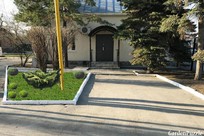 Кашпо и посадочный материал на крыльцо поликлиникиБлагоустройство клумбы вдоль центральной дороги (ул.Урицкого).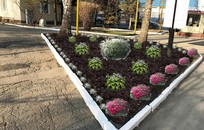 4. Кашпо  и посадочный материал на крыльцо посетительской терапевтического корпуса.5. Живые растения (ели) между главным и терапевтическим корпусом.Гарантия на посадочный материал (саженцы)Живые растения (посадочный материал, рулонный газон) надлежащего качества обмену и возврату не подлежат (Постановление Правительства РФ от 19.01.1998 №55, ред. От 08.11.1998).Не являются существенными недостатками товара (посадочного материала):-частичная и/или временная потеря декоративности, вследствие естественных реакций растений на стресс/условия перевозки, пересадки и т.п. (повреждение и/или преждевременное опадение листвы, уменьшение годового прироста, изменение окраски побегов, листвы, временная потеря тургора, сломы и т.д.)-незначительное повреждение побегов или корневой системы растений, которое является неизбежным при выкопке для случая поставки и/или продажи растения с закрытой корневой системой в форме кома либо кома с металлической оплеткой.-обрезка побегов, соцветий, части листвы растений производителем или подрядчиком в целях формирования растений или особенностей пересадки, транспортировки, хранения.Существенными недостатками товара (посадочного материала) могут быть признаны:-полная потеря декоративности, вследствие механического повреждения крупных скелетных ветвей.-явные признаки заболевания и/или повреждения растений вредителями, ведущие или приводящие к полной потере декоративности и/или гибели растения, возникшие до посадки. Исполнитель гарантирует замену погибшего посадочного материала, в случае соблюдения следующих условий:-посадочные работы проводятся  Исполнителем;-осуществляется своевременный полив силами Заказчика, согласно рекомендациям; В данном случае, гарантия предполагает бесплатную замену живого материала (посадочный материал) в течение гарантийного срока в случае гибели, произошедшей исключительно по вине Исполнителя.Заказчик теряет право на гарантию на высаженные растения, если гибель растений или ухудшение их внешнего вида произошло по причине несвоевременного или неправильного полива, вследствие несоблюдения рекомендаций по уходу, а также намеренной или ненамеренной порчи животными или человеком, или по причине иных форс-мажорных обстоятельств.Гарантии предоставляются сроком на 1 год с момента посадки.4Сроки проведения работ10 рабочих дней5Состав работ:-    выполнение комплекса  работ  по благоустройству территории НУЗ «Отделенческая клиническая больница на ст. Пенза ОАО «РЖД», по адресу: . Пенза, ул. Урицкого, 118.№п/пНаименование заказчикаПредлагаемое наименованиеОписание, характеристики, размеры, объемные показателиПроизводитель/Страна происхожденияЕд.измер.Кол-воСтоимость без НДССтоимость с НДСИтогоИтого:г. Пенза                                      «___»  __________ 2019 г.Заказчик:НУЗ «Отделенческая клиническая больница на ст. Пенза ОАО «РЖД»Исполнитель:Адрес: 440600, г. Пенза, ул. Урицкого, 118ИНН 5834028940, КПП 583401001Р/счет 40703810739180001773Банк: филиал №6318 ВТБ (ПАО) К/счет 30101810422023601968 БИК 043601968 ОКПО 01113781, ОГРН 1045802005292, ОКАТО 56401364000, ОКВЭД 68.10тел. (8412) 58-19-91,  факс (8412) 58-80-62E-mail: secr-okb-penza@yandex.ruОт ЗаказчикаОт Исполнителя_________________/Герцог Н.А./___________________ /________/От ЗаказчикаОт Исполнителя_________________/Герцог Н.А./___________________ /_______/№Наименование работСтоимостьруб.Срок выполнения (дата/время или сроки этапов)РезультатИТОГО: ИТОГО: ИТОГО: ИТОГО: ИТОГО: От ЗаказчикаОт Исполнителя_________________/Герцог Н.А./___________________ /_____/НЕ ВСКРЫВАТЬ ДО: __ ч. __ мин. «__» ______ 2019г. время московскоеЗаявка на участие в запросе котировок № ______ на право заключения договора на поставку товара ________________для нужд НУЗ «Отделенческая клиническая больница на ст.Пенза ОАО «РЖД»Куда: ___________________________________Кому: ___________________________________                                                        Наименование:Участник запроса                         Адрес:котировок                                      ИНН 